November 10, 2019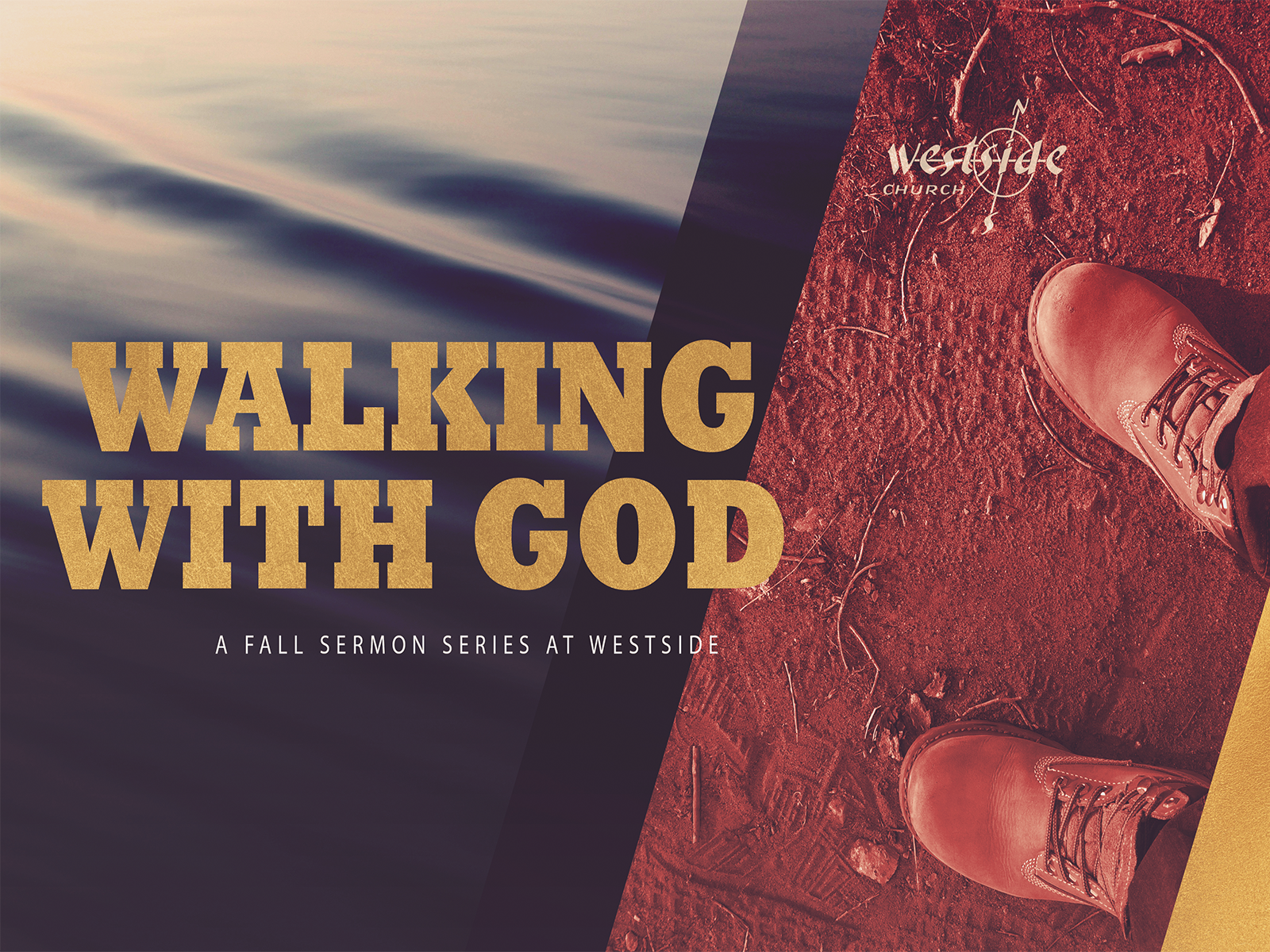 Walking With God #9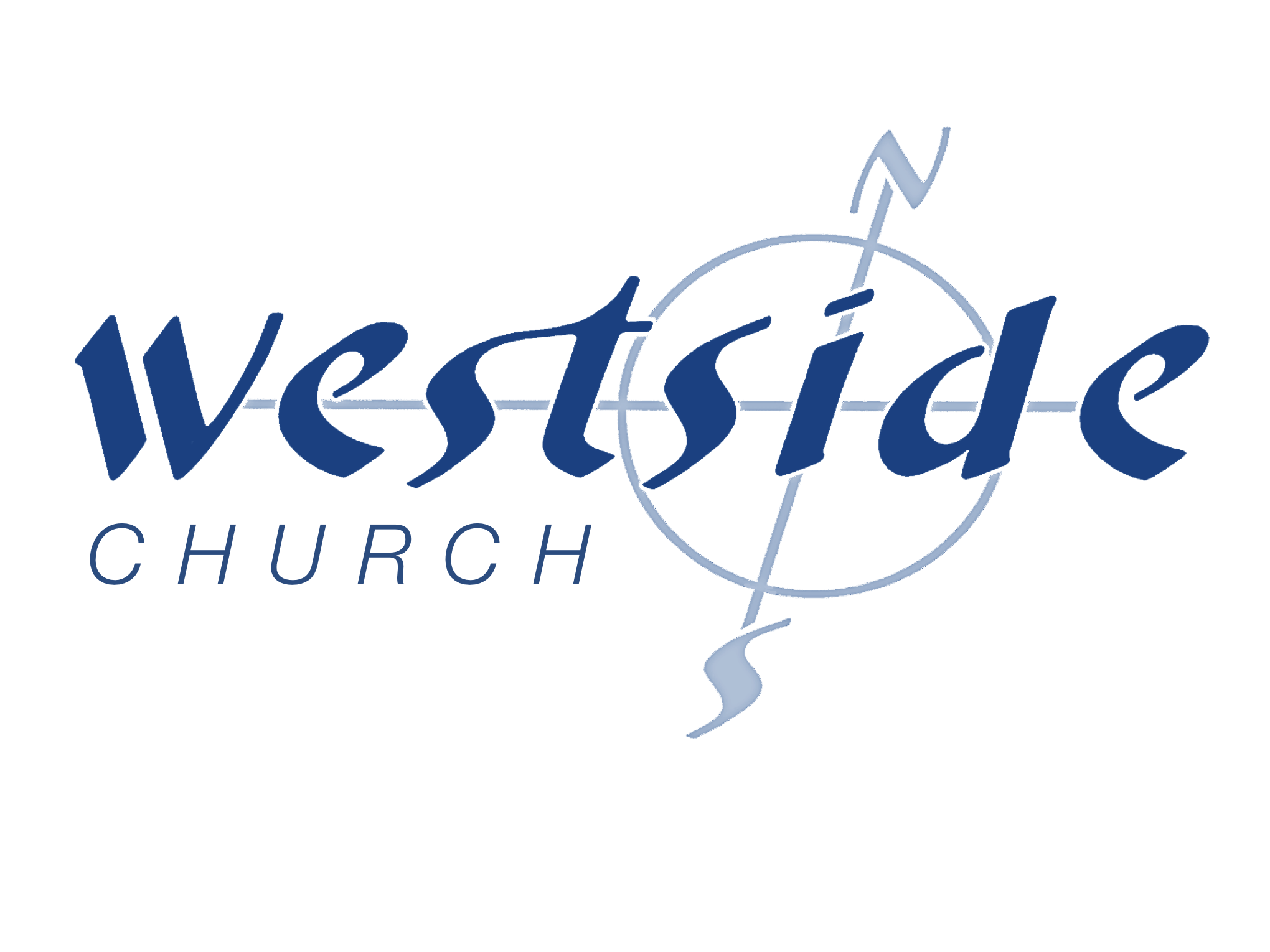    ServingBible Verse1 Peter 4:8-11 (ESV)8  Above all, keep loving one another earnestly, since love covers a multitude of sins.9  Show hospitality to one another without grumbling.10  As each has received a gift, use it to serve one another, as good stewards of God’s varied grace:11  whoever speaks, as one who speaks oracles of God; whoever serves, as one who serves by the strength that God supplies—in order that in everything God may be glorified through Jesus Christ. To him belong glory and dominion forever and ever. Amen. Main PointsMotivationsLove one anotherReally ____________ themDon't complainUse your giftsDifferent giftings1 Corinthians 12:7-11 (ESV)7  To each is given the manifestation of the Spirit for the common good.8  For to one is given through the Spirit the utterance of wisdom, and to another the utterance of knowledge according to the same Spirit,9  to another faith by the same Spirit, to another gifts of healing by the one Spirit,10  to another the working of miracles, to another prophecy, to another the ability to distinguish between spirits, to another various kinds of tongues, to another the interpretation of tongues.11  All these are empowered by one and the same Spirit, who apportions to each one individually as he wills. Romans 12:4-8 (ESV)4  For as in one body we have many members, and the members do not all have the same function,5  so we, though many, are one body in Christ, and individually members one of another.6  Having gifts that differ according to the grace given to us, let us use them: if prophecy, in proportion to our faith;7  if service, in our serving; the one who teaches, in his teaching;8  the one who exhorts, in his exhortation; the one who contributes, in generosity; the one who leads, with zeal; the one who does acts of mercy, with cheerfulness. Each of us has ________________ gifts.What are your gifts?Serve one anotherGalatians 5:13-15 (ESV)13  For you were called to freedom, brothers. Only do not use your freedom as an opportunity for the flesh, but through love serve one another.14  For the whole law is fulfilled in one word: “You shall love your neighbor as yourself.”15  But if you bite and devour one another, watch out that you are not consumed by one another.Serve one another in ______________.Who is your neighbor?So that God gets the GloryEverything we do is for _____________ GloryDo it for GodColossians 3:22-24 (ESV)22  Bondservants, obey in everything those who are your earthly masters, not by way of eye-service, as people-pleasers, but with sincerity of heart, fearing the Lord.23  Whatever you do, work heartily, as for the Lord and not for men,24  knowing that from the Lord you will receive the inheritance as your reward. You are serving the Lord Christ. Response:What is God speaking to me?Specifically, how will I obey Him?